             Пенсионный фонд Российской Федерации 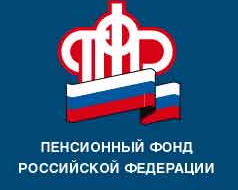                                  информируетПодтвердить  статус «гражданина предпенсионного возраста» жители Тверской области могут на сайте ПФР,  в территориальных органах фонда  и в офисах МФЦНачиная с 2019 года,  граждане,  которым до достижения возраста, дающего право на назначение страховой пенсии по старости, в том числе досрочной, осталось не более пяти лет,  имеют право на федеральные и региональные льготы. Получить  справку «Об отнесении гражданина к категории граждан предпенсионного возраста» можно на сайте Пенсионного фонда России  в «Личном кабинете гражданина» в  разделе «Пенсии».   Документ формируется на основании сведений (индивидуального) персонифицированного учета и подтверждается усиленной квалифицированной электронной подписью.Граждане вправе обратиться за получением справки в офисы  многофункционального центра предоставления государственных и муниципальных услуг и  территориальные органы ПФР. Федеральные и региональные органы исполнительной власти получают информацию об отнесении граждан к категории предпенсионного возраста посредством межведомственного электронного взаимодействия. Работодателям информация предоставляется на основании Соглашений об информационном взаимодействии.УПФР в г. Вышнем Волочке                                                                         и  Вышневолоцком  районе                                                                       Тверской области (межрайонное) 